§4360.  Commencement of proceeding1.   The superintendent shall commence a delinquency proceeding authorized under this chapter, the Attorney General representing him, by filing a petition in a court of proper jurisdiction praying for appointment of the superintendent as receiver of the insurer.[PL 1973, c. 585, §12 (AMD).]2.   Upon the filing of the petition, the court shall issue an order directing the insurer to appear in court on the day fixed in the order and show cause why the petition should not be granted. Unless good cause is shown for a shorter period, the order shall require the insurer to so show cause not less than 15 or more than 30 days from date of the order.[PL 1969, c. 132, §1 (NEW).]3.   The order to show cause and service thereof on the insurer shall constitute due and legal process and shall be in lieu of any other process otherwise provided by law.[PL 1969, c. 132, §1 (NEW).]SECTION HISTORYPL 1969, c. 132, §1 (NEW). PL 1973, c. 585, §12 (AMD). The State of Maine claims a copyright in its codified statutes. If you intend to republish this material, we require that you include the following disclaimer in your publication:All copyrights and other rights to statutory text are reserved by the State of Maine. The text included in this publication reflects changes made through the First Regular and First Special Session of the 131st Maine Legislature and is current through November 1. 2023
                    . The text is subject to change without notice. It is a version that has not been officially certified by the Secretary of State. Refer to the Maine Revised Statutes Annotated and supplements for certified text.
                The Office of the Revisor of Statutes also requests that you send us one copy of any statutory publication you may produce. Our goal is not to restrict publishing activity, but to keep track of who is publishing what, to identify any needless duplication and to preserve the State's copyright rights.PLEASE NOTE: The Revisor's Office cannot perform research for or provide legal advice or interpretation of Maine law to the public. If you need legal assistance, please contact a qualified attorney.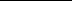 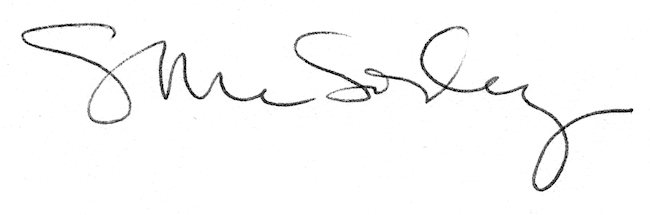 